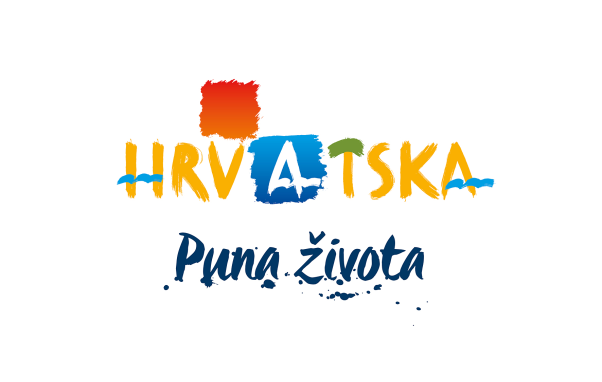 HRVATSKA TURISTIČKA ZAJEDNICAGLAVNI UREDPOZIV ZA DOSTAVU PONUDAPredmet nabave:Izrada i nabava platnenih vrećicaU Zagrebu, 26.7.2017.Organizacijska jedinica ili osoba zadužena za komunikaciju s ponuditeljima:Odjel za produkciju promotivnog materijala, multimedijalnog i online sadržajaNačin komunikacije i kontakt podaci:Putem elektroničke pošte na sljedeće adrese: lucija.zupancic@htz.hr; lovro.kranjec@htz.hr; ivana.hrestak@htz.hrSve eventualne upite potrebno je dostavljati mailom na ranije navedene adrese.Predmet nabave Izrada i nabava platnenih vrećicaUkupna količina: 25.000 kom. 5.000 kom. RED COAL4.000 kom. SHORELINE4.000 kom. ELECTRIC TV4.000 kom. MUSTARD4.000 kom. SCHOOL BLUE4.000 kom. SAD GREYNapomena: Vrećice se izrađuju u 6 različitih dizajna (Red Coal, Shoreline, Electric TV, Mustard, School Blue, Sad Grey). 6 dizajna se međusobno razlikuju u boji ručke i natpisu s prednje strane vrećice. Za izradu probnog uzorka potrebno je izraditi 1 probni uzorak prema dizajnu RED COAL (prilog Preview):Dimenzija: 330×450 mm (prilog Dimenzije)Dimenzija ručke: 25x550 mm (prilog Dimenzije)Materijal: 100% pamuk Gramatura: 220 g/m2Boja vrećice: natur boja (bijelo-siva / half-white)Boja ručke: C0, M95, Y90, K0 (Pantone Warm Red)Tisak: sitotisak prema dizajnu HTZ-a (prilog Priprema za tisak + prilog Color Guide + prilog Preview)Front: natpis u bijeloj boji na plavim pravokutnim pozadinama (C64, M28, Y0, K0 / Pantone 284) koji je pozicioniran do desnog ruba vrećice; ispod natpisa je hashtag u plavoj boji (C100, M60, Y0, K50 / Pantone 2955)Back: CNTB logotip u plavoj boji (C100, M60, Y0, K50 / Pantone 2955) koji je pozicioniran pri dnu vrećiceMolimo da se prilikom probnog uzorka što je više moguće pridržavate materijala iz priloga (preview, priprema za tisak, color guide, dimenzije). Ostale pripreme za tisak biti će dostavljene po odabiru dobavljača.Pakiranje: vrećice je potrebno pakirati u kartonske kutije po 100 komada Isporuka: isporuka ukupne količine najkasnije do 20.12.2017. U slučaju prekoračenja roka isporuke za svaki dan zakašnjenja isporuke Naručitelj će obračunati 3% ugovorenog iznosa na štetu PonuditeljaNapomena 1.: dobavljač je dužan uz proizvod dostaviti i deklaraciju o porijeklu robe radi izvoznih dozvola.Napomena 2.: dobavljač može dostaviti više uzoraka vrećice ukoliko u ponudi ima različite vrećice (gramatura vrećice, nijanse natur boja).Napomena 3.: isporuka robe izvršit će se na skladište Hrvatske turističke zajednice, Rhea d.o.o., Radnička cesta 177, 10000 Zagreb.Naručitelj će pravovremeno,  prije roka isporuke obavijestiti Ponuditelja o promjeni adrese isporuke robe. U slučaju promjene skladišta, isto će se nalaziti u radijusu od 30 km od lokacije ureda HTZ (Iblerov Trg 10 , Zagreb).              2. Pojašnjenje i upotpunjavanje ponudeU postupku pregleda i ocjene ponude Naručitelj može pozvati ponuditelje da pojašnjenjem ili upotpunjavanjem u vezi s traženim dokumentima propisanim dokumentacijom za nadmetanje uklone pogreške, nedostatke ili nejasnoće koje se mogu ukloniti.Pogreškama, nedostacima ili nejasnoćama iz gore navedenog stavka smatraju se dokumenti koji  jesu ili se čine nejasni, nepotpuni, pogrešni, sadrže greške ili nedostaju.U postupku pregleda i ocjene ponuda Naručitelj može pozvati ponuditelje da u dogovorenom roku pojasne pojedine elemente ponude u dijelu koji se odnosi na ponuđeni predmet nabave. Pojašnjenje ne smije rezultirati izmjenom ponude.Postupanje Naručitelja u skladu s gore navedenim stavcima ne smije imati učinak diskriminacije, nejednakog tretmana ponuditelja ili pogodovanja pojedinom ponuditelju u postupku nabave te mora biti transparentno.Oblik, način izrade, sadržaj i način dostave ponudaA. Oblik i način izrade ponudaPonuda mora biti izrađena u obliku naznačenom u dokumentaciji za nadmetanje.Ponuda mora biti uvezana u cjelinu jamstvenikom, s pečatom na poleđini.Propisani tekst dokumentacije za nadmetanje ne smije se mijenjati i nadopunjavati.Sve stranice ponude označavaju se rednim brojem stranice kroz ukupan broj stranica ponude ili ukupan broj stranica ponude kroz redni broj stranice.Ponude se pišu neizbrisivom tintom.Ispravci u ponudi moraju biti izrađeni na način da su vidljivi ili dokazivi. Ispravci moraju uz navod datuma biti potvrđeni pravovaljanim potpisom i pečatom ovlaštene osobe gospodarskog subjekta.B. Sadržaj ponude:Ponudu sačinjavaju ispunjeni i od ovlaštene osobe ponuditelja potpisani i ovjereni:Ispunjeni obrazac ponude (Prilozi 1.,2. i 3. Dokumentacije za nadmetanje)Popis svih sastavnih dijelova i/ili priloga ponudeDokazi sposobnostiUz ponudu Ponuditelji moraju priložiti uzorak. Nekvalitetni, neadekvatni ili alternativni uzorci koji ne odgovaraju dokumentaciji za nadmetanje neće se priznati niti takve ponude razmatrati. Hrvatska turistička zajednica ne snosi troškove izrade uzoraka.Sve ostalo što je zatraženo Dokumentacijom za nadmetanje.Ponuditelj je obvezan dostaviti sve tražene dokaze iz točke 3. i točke 4., a nedostatak ovih dokaza neotklonjiv je nedostatak. Dokazi o sposobnosti iz točke 3. i točke 4. mogu biti u neovjerenoj preslici mjerodavnog tijela države sjedišta Ponuditelja. C. Način dostave ponuda:Ponuda se dostavlja u pisanom obliku, u zatvorenoj omotnici s nazivom i adresom Naručitelja, nazivom i adresom Ponuditelja, naznakom predmeta nabave na koji se ponuda odnosi, naznakom " za provedbu postupka nabave platnenih vrećica, ev. broj:   010/17 - ne otvaraj"te ostalim podacima sukladno dokumentaciji za nadmetanje. U roku za dostavu ponude ponuditelj može dodatnom, pravovaljano potpisanom izjavom izmijeniti svoju ponudu, nadopuniti je ili od nje odustati. Izmjena ili dopuna ponude dostavlja se na isti način kao i ponuda.Podaci o dokazima sposobnosti Pravna i poslovna sposobnostSvi dokazi moraju biti na hrvatskom jeziku ili prevedeni na hrvatski jezik od strane ovlaštenog  prevoditelja (sudskog tumača).Dokazi se mogu dostaviti i u neovjerenim preslikama osim ako nije drugačije navedeno. Neovjerenom preslikom smatra se i neovjereni ispis elektroničke isprave.Nakon rangiranja ponuda prema kriteriju za odabir ponude, Naručitelj će od najpovoljnijeg Ponuditelja s kojim namjerava sklopiti ugovor o nabavi zatražiti dostavu izvornika ili ovjerenih preslika svih onih dokumenata (potvrde, isprave, izvodi, ovlaštenja i sl.) koji su bili traženi, a koje izdaju nadležna tijela. Ako najpovoljniji Ponuditelj u roku od 8 dana ne dostavi sve tražene izvornike ili ovjerene preslike dokumenata i/ili ne dokaže da i dalje ispunjava uvjete koje je odredio Naručitelj, Naručitelj će isključiti takvog ponuditelja odnosno odbiti njegovu ponudu te izvršiti ponovno rangiranje pristiglih ponuda, i pozvati sljedećeg najpovoljnijeg ponuditelja da dostavi traženo.U slučaju postojanja sumnje u istinitost podataka u priloženim dokumentima ili izjavama Ponuditelja iz ove točke, Naručitelj se može obratiti nadležnim tijelima radi dobivanja informacija o situaciji tih ponuditelja, a u slučaju da se radi o ponuditelju sa sjedištem u drugoj državi naručitelj može zatražiti suradnju nadležnih vlasti te se obratiti izdavatelju dokumenata i/ili nadležnim tijelima.Ponuditelj mora u ponudi dokazati svoj upis u sudski, obrtni, strukovni ili drugi odgovarajući registar države sjedišta gospodarskog subjekta iz kojeg je vidljivo da je gospodarski subjekt registriran za predmetnu djelatnost.Ako se predmetni dokaz ne izdaje u državi sjedišta gospodarskog subjekta, gospodarski subjekt može dostaviti odgovarajuću izjavu s ovjerom potpisa kod nadležnog tijela. Izvod ili izjava ne smije biti starija od tri (3) mjeseca računajući od dana objave poziva na nadmetanje.Financijska sposobnost Ponuditelj mora dostaviti potvrdu Porezne uprave o podmirenim davanjima u Republici  Hrvatskoj (čl. 12. st. 2. t. 3. Pravilnika o nabavi)Napomena: dostava navedenog dokaza sposobnosti je potrebna u obliku skenirane, neovjerene preslikeDokaz o nekažnjavanjuIzjava s ovjerenim potpisom kod javnog bilježnika ili drugog nadležnog tijela kojom natjecatelj dokazuje (Prilog 1):- da gospodarskom subjektu ili osobi ovlaštenoj za zastupanje gospodarskogsubjekta nije izrečena pravomoćna osuđujuća presuda za kaznena djela zbog udruživanja za počinjenje kaznenih djela, primanje mita u gospodarskom poslovanju, davanje mita u gospodarskom poslovanju, zlouporaba položaja i ovlasti, zlouporaba obavljanja dužnosti državne vlasti, protuzakonito posredovanje, primanje mita, davanje mita, prijevara, računalna prijevara, prijevara u gospodarskom poslovanju ili prikrivanje protuzakonito dobivenog novca, odnosno za odgovarajuća kaznena djela prema propisima zemlje sjedišta gospodarskog subjekta.- Izjavu daje osoba ovlaštena za zastupanje gospodarskog subjekta za sebe i za gospodarski subjekt,- dostavlja se u izvorniku ili ovjerenoj preslici,- ne smije biti starija od 30 dana do dana slanja poziva na dostavu dokaza.Obvezni razlozi isključenja ponuditeljaNaručitelj je obvezan isključiti Natjecatelja ili Ponuditelja iz postupka nabave:4.1. Javni naručitelj će isključiti Ponuditelja iz postupka nabave ako je gospodarski subjekt ili osoba ovlaštena po zakonu  za zastupanje gospodarskog subjekta pravomoćno osuđena za bilo koja od sljedećih kaznenih djela odnosno za odgovarajuća kaznena dijela prema propisima države sjedišta gospodarskog subjekta ili države čiji je državljanin osoba ovlaštena po zakonu za zastupanje gospodarskog subjekta: prijevara, prijevara u gospodarskom poslovanju, primanje mita u gospodarskom poslovanju, davanje mita u gospodarskom poslovanju, zlouporaba u postupku javne nabave, utaja poreza ili carine, subvencijska prijevara,, pranje novca, zlouporaba položaja i ovlasti, nezakonito pogodovanje, primanje mita, davanje mita, trgovanje utjecajem, zločinačko udruženje i počinjenje kaznenog dijela u sustavu zločinačkog udruženja iz Kaznenog zakona, odnosno za kaznena dijela: prijevare, pranje novca, prijevare u gospodarskom poslovanju, primanje mita u gospodarskom poslovanju, davanje mita u gospodarskom poslovanju, udruživanje za počinjenje kaznenih dijela zlouporabe položaja i ovlasti, zlouporabe obavljanja dužnosti državne vlasti, protuzakonitog posredovanja, primanja mita i davanja mita prema Kaznenom zakonu (NN 110/97, 27/98, 50/00, 129/00, 51/01, 111/03, 190/03, 105/04, 84/05, 71/06, 110/07, 152/08, 57/11, 77/11 i 143/12).Dokumenti kojima se dokazuje da ne postoje razlozi za isključenjeZa potrebe utvrđivanja činjenice da gospodarskom subjektu ili osobi koja je po zakonu ovlaštena za zastupanje gospodarskog subjekta nije izrečena pravomoćna presuda za bilo koje od kaznenih dijela navedeno u točki 4.1. (kaznena djela potrebno je u izjavi izrijekom navesti), ponuditelj dostavlja Izjavu. Izjavu, koja ne smije biti starija od tri (3) mjeseca od početka postupka nabave, daje odnosno potpisuje osoba po zakonu ovlaštena za zastupanje gospodarskog subjekta te ovjerava pečatom gospodarskog subjekta (ako je primjenjivo).Naručitelj može tijekom postupka nabave provjeriti postojanje odnosno nepostojanje okolnosti iz točke 4.1.4.2. Ako nije ispunio obvezu plaćanja dospjelih poreznih obveza i obveza za mirovinsko i zdravstveno osiguranje.Dokumenti kojima se dokazuje da ne postoje razlozi za isključenje1. Potvrda Porezne uprave o stanju duga koja ne smije biti starija od trideset (30) dana računajući od dana početka postupka nabave, ili2. Važeći jednakovrijedan dokument nadležnog tijela države sjedišta gospodarskog subjekta, ako se ne izdaje potvrda iz točke 1., ili3. Izjava pod prisegom ili odgovarajuća izjava osobe koja je po zakonu ovlaštena za zastupanje gospodarskog subjekta ispred nadležne sudske ili upravne vlasti ili bilježnika ili nadležnog strukovnog ili trgovinskog tijela u državi sjedišta gospodarskog subjekta ili Izjavu s ovjerenim potpisom kod bilježnika, koje ne smiju biti starije od trideset (30) dana računajući od dana početka postupka nabave, ako se u državi sjedišta gospodarskog subjekta ne izdaje potvrda iz točke 1. ili jednakovrijedni dokument iz točke 2.4.3. Ako je dostavio lažne podatke pri dostavi dokumenta.Za potrebe utvrđivanja okolnosti iz točke 4.3. gospodarski subjekt u ponudi ili zahtjevu za sudjelovanje dostavlja:Izjavu o istinitosti podataka na obrascu koji je sastavni dio ove dokumentacije za nadmetanje (Prilog 3).Svi traženi dokazi iz točke 4. prilažu se u neovjerenoj preslici. Neovjerenom preslikom smatra se i neovjereni ispis elektroničke isprave. Nakon rangiranja ponuda prema kriteriju za odabir ponude, a prije donošenja odluke o odabiru, naručitelj može od najpovoljnijeg ponuditelja s kojim namjerava sklopiti ugovor o nabavi zatražiti dostavu izvornika ili ovjerenih preslika svih onih dokumenata koji su traženi ovom točkom dokumentacije, a koje izdaju nadležna tijela.Ukoliko je gospodarski subjekt već u ponudi dostavio određene dokumente u izvorniku, ili ovjerenoj preslici, nije ih dužan naknadno dostavljati.Oblik, način i mjesto dostave ponude Ponuda mora biti izrađena u obliku naznačenom u dokumentaciji, odnosno sukladno Točkama 2. i 3. ovog Poziva.Ponuda se dostavlja putem pošte. Rok za dostavu je 28. kolovoz 2017. do 12:00 sati, mjesto dostave ponuda je Hrvatska turistička zajednica – Glavni ured, Iblerov trg 10/IV, Zagreb. Rok dostave ponude s pripadajućom dokumentacijom Ponudu i uzorke je potrebno dostaviti najkasnije do 28. kolovoza 2017., do 12:00 sati. Sve ponude i uzorci pristigli nakon navedenog roka neće se uzeti u razmatranje.Jezik ponude i priložene dokumentacije Ponudu je potrebno dostaviti na hrvatskom jeziku.Rok valjanosti ponude60 danaKoličina predmeta nabave / učestalost ispunjavanja usluga koje su predmet nabave Ukupno: 25.000 komadaIsporuka: najkasnije do 20.12.2017.Vrijeme, način i mjesto otvaranja ponuda Ponuda se dostavlja putem pošte. Rok za dostavu je 28. kolovoz 2017. do 12:00 sati, mjesto dostave ponuda je Hrvatska turistička zajednica – Glavni ured, Iblerov trg 10/IV, Zagreb. Vrijeme javnog otvaranja ponude je 28. kolovoza 2017. u 12:00 sati, mjesto javnog otvaranja ponuda je Hrvatska turistička zajednica – Glavni ured, Iblerov trg 10/IV, Zagreb.              Pravo aktivnog sudjelovanja u postupku javnog otvaranja ponuda imaju ovlašteni predstavnici             Ponuditelja koji su dužni priložiti:Punomoć tvrtke kojom se opunomoćuje za sudjelovanje u postupku javnog otvaranja ponuda iliPresliku izvatka iz sudskog registra ukoliko otvaranju prisustvuje osoba koja je u izvatku navedena kao osoba ovlaštena za zastupanje.Dopustivost dostave ponuda elektroničkim putemPonude nije dopustivo dostaviti elektroničkim putem.O dopustivosti alternativnih ponudaNisu dopustive alternativne ponude.Način izračuna cijene za predmet nabave, sadržaj cijene, nepromjenjivost cijene ili način promjene cijeneCijenu je potrebno izračunati sukladno obrascu iz Priloga 2. Dokumentacije za nadmetanje.Cijena ponude je nepromjenjiva.Valuta ili valute u kojima cijena ponude može biti izražena, valuta u koju će biti preračunate cijene ponuda, financijska institucija čiji i koji tečaj će se primijeniti za preračunavanje valuta na datum otvaranja ponudaCijena ponude mora biti izražena u kunama.Rok, način i uvjeti plaćanjaPlaćanje će se obaviti u roku 30 dana od obavljanja usluge. Avansno plaćanje je isključeno.Kriteriji za ocjenu ponudaUzorak koji izgledom i kvalitetom odgovara kriterijima HTZ-a, te najjeftinija ponudaRok donošenja odluke o odabiru ili poništenjuNajkasnije 30 dana od dana isteka roka za dostavu ponude.Način obavještavanja o rezultatima pozivaPonuditelji koji do navedenog roka dostave Ponudu i uzorak biti će povratno obaviješteni putem elektroničke pošte (mailom)       19. Stavljanje na raspolaganje dokumentacije za nadmetanjeDokumentacija za nadmetanje je stavljena na raspolaganje putem Internet stranice www.croatia.hr. Krajnji rok za preuzimanje dokumentacije je 28. kolovoz 2017. do 12:00 sati.Napomena: HTZ nije dužan odabrati ponudu te je ovlašten u bilo kojoj fazi postupka odustati od daljnjeg provođenja nadmetanja ili prihvata bilo koje ponude, sve do trenutka sklapanja ugovora s odabranim ponuditeljem, bez prava bilo kojeg ponuditelja na naknadu bilo kakve štete koja mu zbog tog razloga nastane ili može nastati.Ponuditelji čija ponuda nije odabrana nemaju pravo žalbe niti pravo na naknadu bilo kojih troškova vezanih uz ovaj postupak.
Prilog 1.IZJAVA O NEKAŽNJAVANJUJa, ________________________ (ime i prezime) iz _______________________ izjavljujem da mi nije izrečena pravomoćno osuđujuća presuda za bilo koje od sljedećih kaznenih djela odnosno za odgovarajuća kaznena djela prema propisima države sjedišta gospodarskog subjekta ili države čiji je državljanin osoba ovlaštena po zakonu za zastupanje gospodarskog subjekta: prijevara, prijevara u gospodarskom poslovanju, primanje mita u gospodarskom poslovanju, davanje mita u gospodarskom poslovanju, zlouporaba u postupku javne nabave, utaja poreza ili carine, subvencijska prijevara, pranje novca, zlouporaba položaja i ovlasti, nezakonito pogodovanje, primanje mita, davanje mita, trgovanje utjecajem, davanje mita z a trgovanje utjecajem, zločinačko udruženje i počinjenje kaznenog djela u sustavu zločinačkog udruženje iz Kaznenog zakona, odnosno za kaznena djela: prijevare, pranja novca, prijevare u gospodarskom poslovanju, davanje mita u gospodarskom poslovanju, udruživanja za počinjenje kaznenih djela, zlouporabe položaja i ovlasti, zlouporabe obavljanja dužnosti državne vlasti, protuzakonitog posredovanja, primanje mita i davanje mita prema kaznenom zakonu (NN 110/97, 27/98, 50/00, 129/00, 51/01, 111/03, 190/03, 105/04, 84/05, 71/06, 110/07, 152/08, 57/11, 77/11 i 143/12), odnosno za odgovarajuća kaznena djela prema propisima zemlje sjedišta gospodarskog subjekta ili države iz koje dokazi osoba ovlaštena za zastupanje gospodarskog subjekta.Ovu izjavu dajem osobno, za sebe kao osoba ovlaštena po zakonu za zastupanje gospodarskog subjekta _________________________________ (tvrtka) sa sjedištem u ______________________ i za gospodarski subjekt.U ________________, _____._____. 2017. godine.	(mjesto)	        (datum)   M.P. (mjesto pečata)					__________________________________________	(potpis osobe ovlaštene po zakonu za zastupanje gospodarskog subjekta)Prilog 2.OBRAZAC  PONUDE ZA   NABAVU PLATNENIH VREĆICAPreuzimamo obvezu, po stupanju ugovora na snagu, izvršiti sve ugovorne obveze kvalitetno i u roku koji je naznačio Naručitelj.U _____________ , ____ . ____ . 2017. godine										ZA PONUDITELJA       _______________________(pečat i potpis ovlaštene osobe)Prilog 3.IZJAVA O ISTINITOSTI PODATAKAPredmet nabave: Nabava i isporuka platnenih vrećicaEvidencijski broj nabave:___________________Naziv ponuditelja:__________________________________________________Sjedište:__________________________________________________________OIB:_____________________________________________________________Izjavljujemo da su svi podaci koje smo dostavili u ponudi točni i suglasni smo da Naručitelj u postupku pregleda i ocjene ponude može provjeriti njihovu istinitost.								Ovlaštena osoba ponuditelja:Naziv i adresa ponuditeljaOIBTel./faks:E-mailIme i prezime odgovorne osobeOsoba za kontakt Rok valjanosti ponude60 danaNačin plaćanjaJedinična cijena po komadu bez PDV-a Ukupna količina25.000 komCijena ponude (bez PDV-a) iskazana brojkamaCijena ponude (bez PDV-a) iskazana slovimaIznos PDV-a (25%) iskazan brojkamaUkupna cijena ponude (s PDV-om) iskazana brojkamaUkupna cijena ponude ( s PDV-om) iskazana slovima